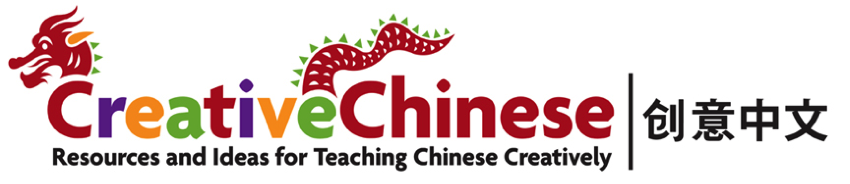 Creativity And Innovation In The Chinese Language ClassroomSaturday October 24th, 2015Presenter: Shaz Lawrence (李莎荣)1pm – Introduction1:15 – Session 1 Topic: The Flipped Classroom - Explore how to use technology to engage students in learning Chinese.2:15 – Break2:30 – Session 2 Topic: Differentiation In The Chinese Classroom  - Examine ways to meet the needs of all students in the Chinese classroom.3:15 – Session 3 Topic: Tips And Tricks For Remembering Chinese Characters - Let’s ‘Think outside the Box’ to find ways for students to learn characters.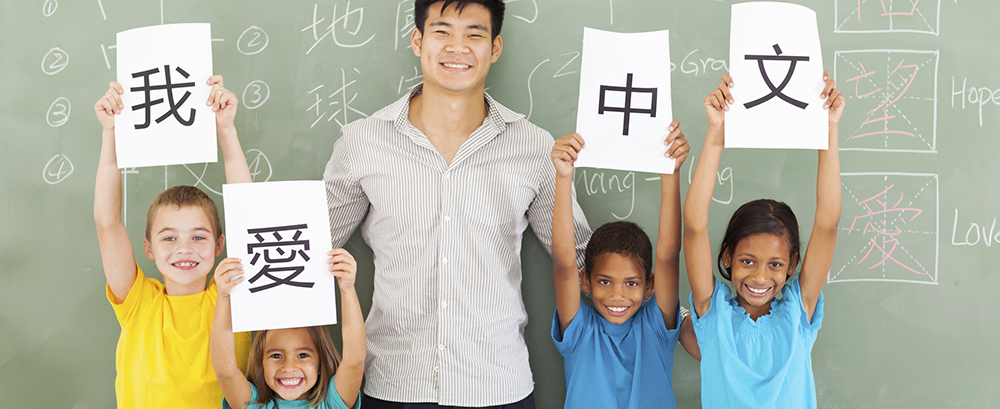 3:50 – Please complete the yellow Exit Slip and leave it on the table before leaving. 麻烦你们花点时间，提出一些宝贵的意见给我You can also pick up a ‘Certificate of Attendance’ at the door as you exit.Please feel free to contact me by email with any comments or questions about today’s workshop.Thank you for attending today!Shaz Lawrence 李莎荣Email: shaz@creativechinese.comWebsite: www.creativechinese.comBecome a Member: http://www.creativechinese.com/membership-account/membership-levels/